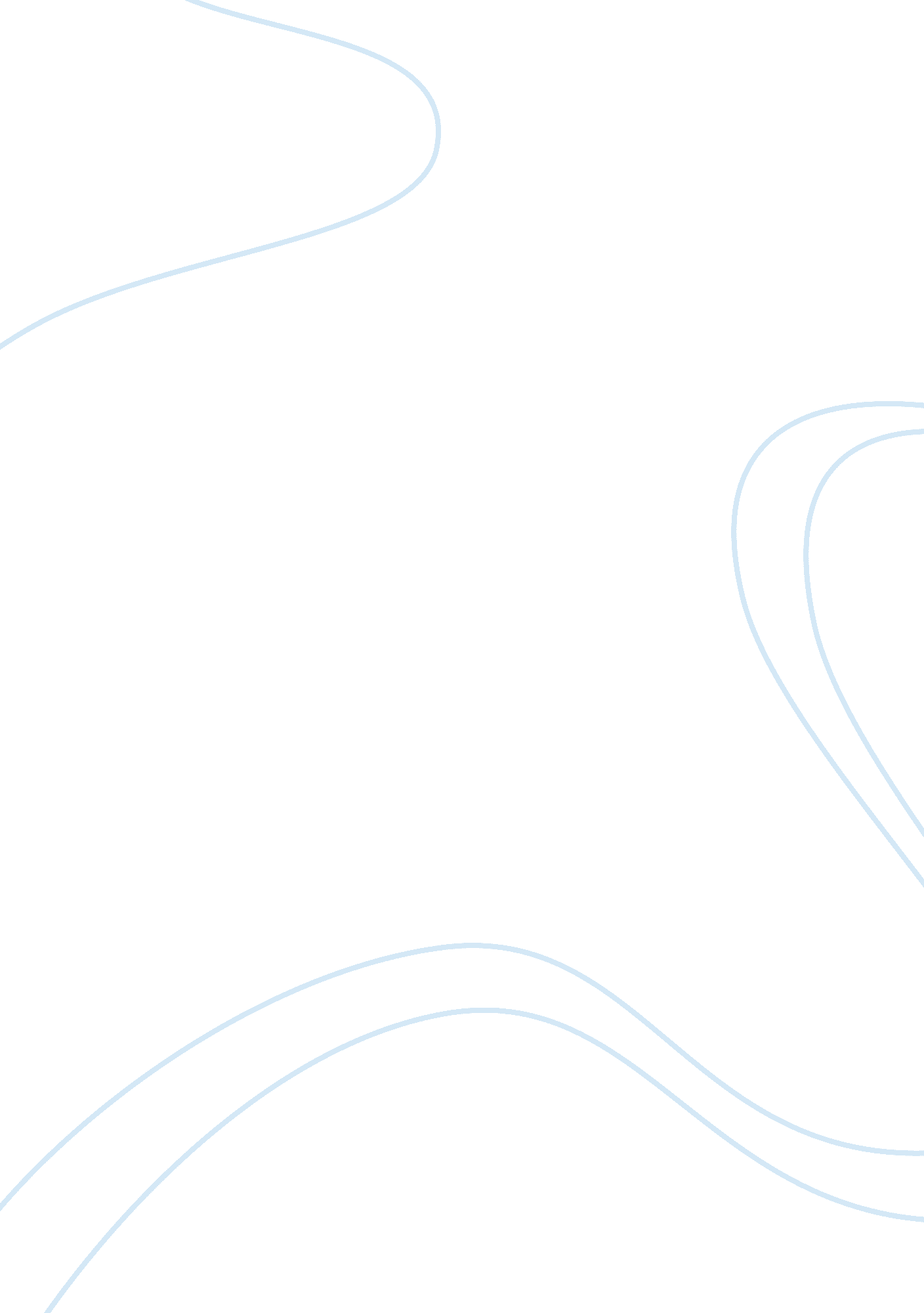 SuccessLinguistics, English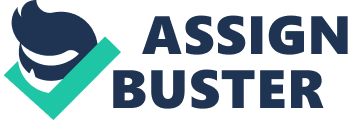 Success Success is achieving what one looks for or pursues in life. Success is a process where an individual undergoes series of unusual events and emerges as a winner amongst many contestants. It would mean achieving the best out of worse after undergoing some processes. Success can either be a process or spontaneous although in most cases, success is considered as a process. Someone would be considered successful if they feel satisfied with the results of their work. Success may be prompted by hard work or smart work. In most cases, success is regarded as riches and accusation of vast wealth in the society. Anyone who possesses a lot of money and can command most of the things such as a country’s economy is considered to be a successful person regardless of other failures in life. There is however other forms of success which are not largely regarded in the society provided the man deemed successful is not rich. Success requires a lifelong journey of endurance and determination for it to become real and it is worth noting that it is not an easy journey. Unless one puts extraordinary pressure and decides to do above average activities without giving up, success cannot be inevitable. Passionate life may result into high level of success and therefore an individual should invest in passion as a way of spearheading success. Success requires a lot of strength and change of behavior into a positive way towards achieving greater heights. It is believed that success requires that an individual associates only with people and resources that can catapult them to the higher level. One only puts pressure on what he or she wants to achieve in the future since to reach at the top, the first step is very important followed by the subsequent steps. One needs to improve on his area of need on a continual basis without looking back because the frequent. Basically success can be termed as an art of synergizing primal energies in view towards realizing desired objectives. Every field has different form of success depending on the achievement of the person said to be successful. Provided a man does something unique and above average in a particular profession or any field such as religious or political field then the person will automatically turn out to be a success story. For instance, someone may successfully impose a new culture that is very useful in promoting him or her in the next level of life. Processes involved before achieving success is never friendly due to the ruggedness met on the way which may greatly affect an individual. No surrender attitude is very vital in achieving great things in life. Challenges that face people before achieving success are just enormous and may seem unacceptable to other people hence prompting them to drop the agenda before final accomplishment. Creativity and initiation of new ideas is very crucial as far as success is concerned especially if the individual pursuing success takes good control of the situations. The individual must first coordinate and control his or her attitudes positively to attain the top place in the society. It is believed that success requires high level of focus and concentration throughout the process. It is the process of penetrating through the tough times and requirements as well as opposition from the close friends and allies. Intimidation and frustrations are some of the features of the journey to success. Although journey to success is rough and hilly, there are several fruits and components of success. Successful people normally gain fame and immensely affect the lives of others in the society. The element of success in one’s life makes the person set example to the society and receives much respected compared to other ordinary people. There is feeling of contentment and happiness when someone accomplishes something in life. This kind of happiness felling is just the above average and the ability of an ordinary person doing an extraordinary work. In the current society, people like Bill Gates, Steve Jobs and Howard Schultz are considered to be very successful people due to their achievements in life. They have set example in different way and fields in life. Leadership style has to a large extent changed due to their influence. For instance, Howard Schultz transformational leadership style and Steve Jobs’ success story of catapulting the apple company has taught great lessons to many business leaders across the world. Everyone wants to emulate their ways of doing things simply because they are seen successful individuals. However, success does not only mean succeeding in business, politics or just any other major things or issues. An individual may also be said to be successful in marriage or academics provided the person successfully does something better and improves on the ordinary way of doing something. Success speaks for itself and therefore anyone deemed successful must have something unique to present and to justify the success claim. 